AULA 22 REMOTA – MÚSICA – 02/08 A 06/08.     Nesta sequência você vai precisar de duas fitas, pode ser de cetim ou uma que você tenha em casa. Junto de um de seus familiares e acompanhando ao vídeo, você irá prestara atenção ao ritmo e melodia deste forro – ZIG-ZAG. Como aprendemos, o forró é um arrasta pé, então, fique atento e divirta-se. É preciso gravar um vídeo e enviar para o professor.https://youtu.be/jZ8rlZYO5UI 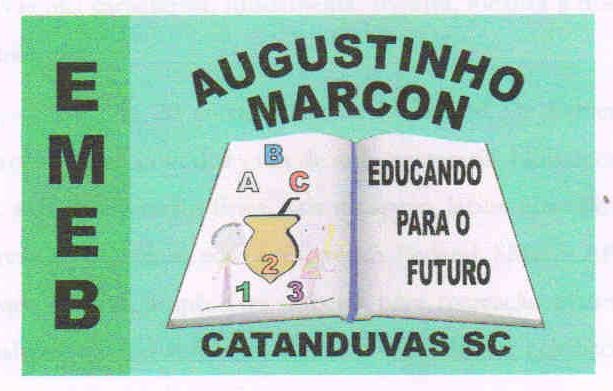 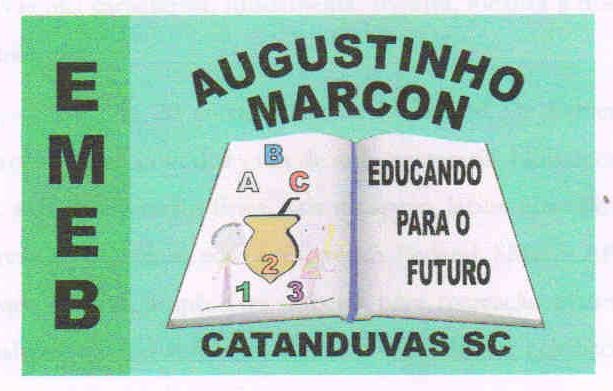 Escola Municipal de Educação Básica Augustinho Marcon. Catanduvas, agosto de 2021. Diretora: Tatiana Bittencourt Menegat.  Assessora Técnica Pedagógica: Maristela Apª. Borella Baraúna. Assessora Técnica Administrativa: Margarete Petter. Professor: Luan Cezar Ribeiro da SilvaAluno: ___________________________________________Disciplina: Música  Turma: 5º ano  